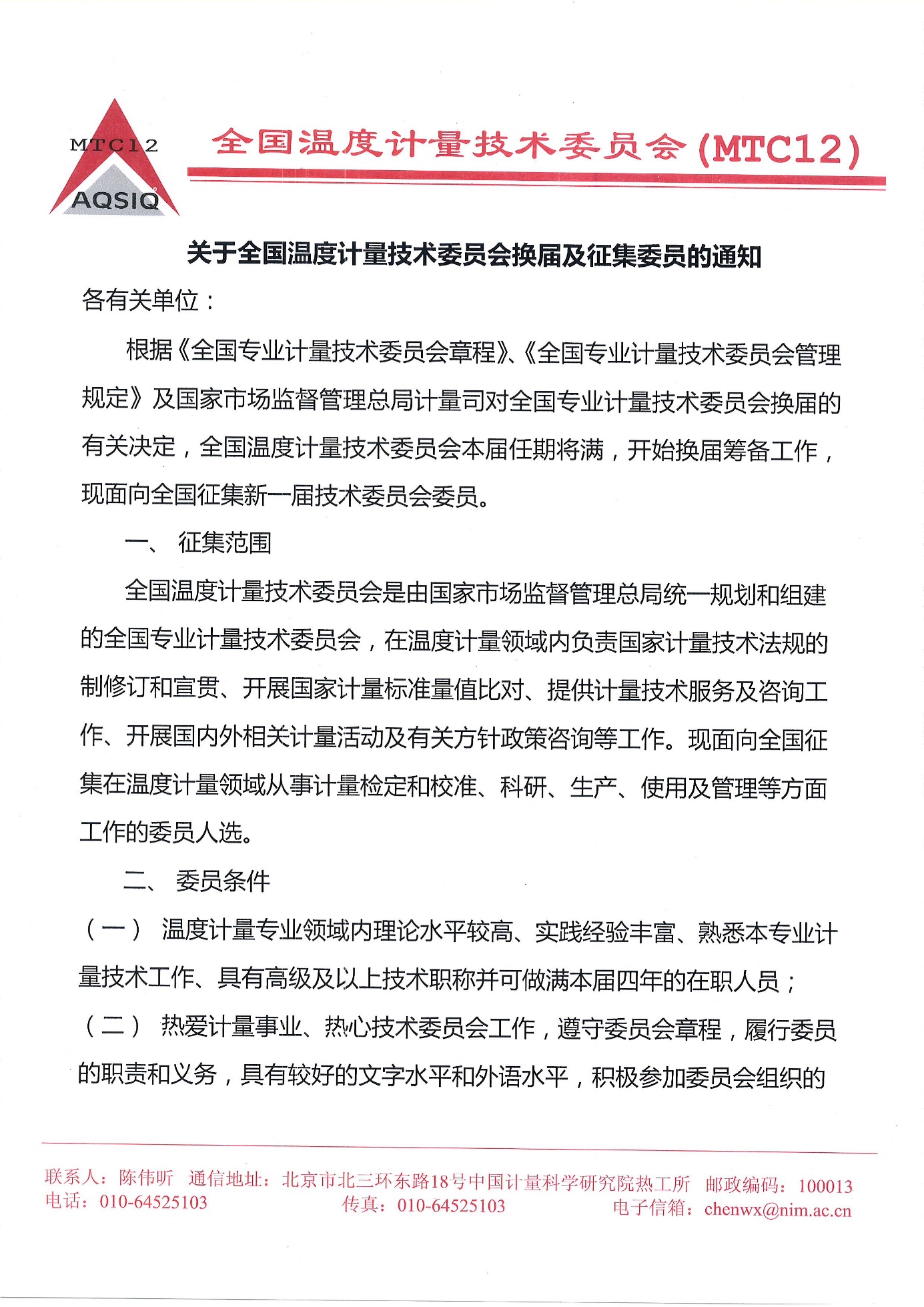 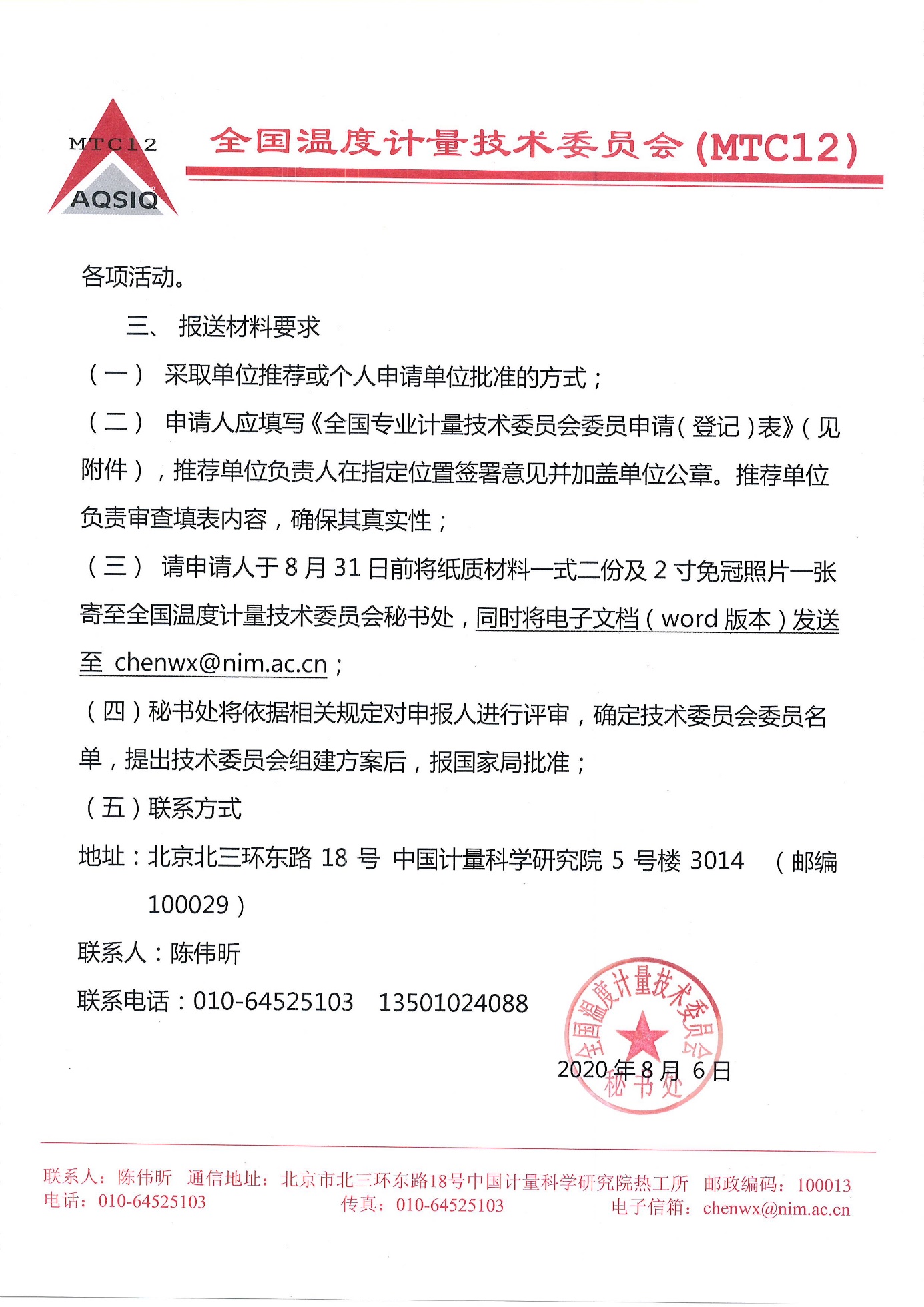 附件2全国专业计量技术委员会委员申请表技术委员会编号名称   全国温度计量技术委员会（TC12）  委 员 单 位 名 称                                委   员   姓   名                                国家市场监督管理总局计量司姓  名性  别出 生年 月出 生年 月民  族籍  贯身份证号身份证号身份证号职 称、职 务职 称、职 务职 称、职 务拟申请技术委员会职务拟申请技术委员会职务拟申请技术委员会职务工作单位工作单位手机号码手机号码通讯地址通讯地址电子邮箱电子邮箱文化程度文化程度毕、肆业学校毕、肆业学校毕、肆业时间毕、肆业时间所  学专  业所  学专  业授予学位名称授予学位名称授予学位国别授予学位国别何年何月在何国参加学习进修和学术交流等国际活动何年何月在何国参加学习进修和学术交流等国际活动懂何种外国语，听读、说、写能力懂何种外国语，听读、说、写能力曾负责制、修订何种计量技术规范曾负责制、修订何种计量技术规范曾主持审定何种计量技术规范曾主持审定何种计量技术规范参加审定过哪几种计量技术规范参加审定过哪几种计量技术规范有何发明、著作、学术论文(何时、何地出版或发表)有何发明、著作、学术论文(何时、何地出版或发表)参加何种学术组织任何职务参加何种学术组织任何职务所在单位领导意见所在单位领导意见                                                 202  年   月    日                                                 （签字）（公章）                                                 202  年   月    日                                                 （签字）（公章）                                                 202  年   月    日                                                 （签字）（公章）                                                 202  年   月    日                                                 （签字）（公章）                                                 202  年   月    日                                                 （签字）（公章）                                                 202  年   月    日                                                 （签字）（公章）                                                 202  年   月    日                                                 （签字）（公章）计量司计量管理与技术规范处意见：计量司计量管理与技术规范处意见：计量司计量管理与技术规范处意见：计量司计量管理与技术规范处意见：计量司计量管理与技术规范处意见：计量司计量管理与技术规范处意见：计量司计量管理与技术规范处意见：计量司计量管理与技术规范处意见：计量司计量管理与技术规范处意见：计量司意见：计量司意见：计量司意见：计量司意见：计量司意见：计量司意见：计量司意见：计量司意见：计量司意见：市场监管总局审批结果：市场监管总局审批结果：市场监管总局审批结果：市场监管总局审批结果：市场监管总局审批结果：市场监管总局审批结果：市场监管总局审批结果：市场监管总局审批结果：市场监管总局审批结果：备   注备   注备   注备   注备   注备   注备   注备   注备   注填表要求：1. 表内所列项目，要求本人准确填写。2. 表内项目本人没有的，可写“无”。 3. 登记表要由单位领导签署意见，并加盖单位公章方有效。填表要求：1. 表内所列项目，要求本人准确填写。2. 表内项目本人没有的，可写“无”。 3. 登记表要由单位领导签署意见，并加盖单位公章方有效。填表要求：1. 表内所列项目，要求本人准确填写。2. 表内项目本人没有的，可写“无”。 3. 登记表要由单位领导签署意见，并加盖单位公章方有效。填表要求：1. 表内所列项目，要求本人准确填写。2. 表内项目本人没有的，可写“无”。 3. 登记表要由单位领导签署意见，并加盖单位公章方有效。填表要求：1. 表内所列项目，要求本人准确填写。2. 表内项目本人没有的，可写“无”。 3. 登记表要由单位领导签署意见，并加盖单位公章方有效。填表要求：1. 表内所列项目，要求本人准确填写。2. 表内项目本人没有的，可写“无”。 3. 登记表要由单位领导签署意见，并加盖单位公章方有效。填表要求：1. 表内所列项目，要求本人准确填写。2. 表内项目本人没有的，可写“无”。 3. 登记表要由单位领导签署意见，并加盖单位公章方有效。填表要求：1. 表内所列项目，要求本人准确填写。2. 表内项目本人没有的，可写“无”。 3. 登记表要由单位领导签署意见，并加盖单位公章方有效。填表要求：1. 表内所列项目，要求本人准确填写。2. 表内项目本人没有的，可写“无”。 3. 登记表要由单位领导签署意见，并加盖单位公章方有效。